	П Р О Е К Т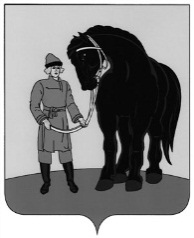 РОССИЙСКАЯ ФЕДЕРАЦИЯ СОВЕТ ГАВРИЛОВО-ПОСАДСКОГОМУНИЦИПАЛЬНОГО РАЙОНАИВАНОВСКОЙ ОБЛАСТИР Е Ш Е Н И ЕПринято _______   2018 года   Об утверждении отчета об исполнении бюджета Гаврилово-Посадского муниципального района за 2017 годВ соответствии со статьей 264.6 Бюджетного Кодекса Российской Федерации, со статьей  30 Устава Гаврилово-Посадского муниципального района, Положением о бюджетном процессе в Гаврилово-Посадском муниципальном районе, Совет Гаврилово-Посадского муниципального района решил:1.Утвердить отчет об исполнении бюджета Гаврилово-Посадского  муниципального района за 2017 год в общих объемах по доходам в сумме 254 630 160,51 рубля, по расходам в сумме 261 217 132,82 рублей и с дефицитом 6 586 972,31 рублей согласно приложению  1.2.Утвердить показатели:2.1.доходов бюджета Гаврилово-Посадского муниципального района за 2017  год по кодам классификации доходов бюджетов согласно приложению  2;2.2.расходов бюджета Гаврилово-Посадского муниципального района за 2017 год по ведомственной структуре согласно приложению 3;2.3.расходов бюджета Гаврилово-Посадского муниципального района за 2017 год по разделам и подразделам классификации расходов бюджетов согласно приложению 4;2.4.источников финансирования дефицита бюджета Гаврилово-Посадского муниципального района за 2017 год по кодам классификации источников финансирования дефицита бюджетов согласно приложению 5.3. Опубликовать настоящее решение  в сборнике «Вестник Гаврилово-Посадского муниципального района» и разместить на официальном сайте администрации  Гаврилово-Посадского  муниципального района.4. Настоящее решение вступает в силу со дня официального опубликования.Глава Гаврилово-Посадскогомуниципального района                                                              В.Ю.Лаптев                                                                                                                                                                                                                                                                                                                                                                                                                                                                                                                                                                                                                                                                                                                                                                                                                                                                                                                                                                                                                                                                                                                                                                                                                                                                                                                                                                                                                                                                                                                                                                                                                                                                                                                                                                                                                                                                                                                                                                                                                                                                                                                                                                                                                                                                                                                                                                                                                                                                                                                                                                                                                                                                                                                                                                                                                                                                                                                                                                                                                                                                                                                                                                                                                                                                                                                                                                                                                                                                                                                                                                                                                                                                                                                                                                                                                                                                                                                                                                                                                                                                                                                                                                                                                                                                                                                                                                                                                                                                                                                                                                                                                                                                                                                                                                                                                                                                                                                                                                                                                                                                                                                                                                                                                                                                                                                                                                                                                                                                                                                                                                                                                                                                                                                                                                                                                                                                                                                                                                                                                                                                                                                                                                                                                                                                                                                                                                                                                                                                                                                                                                                                                                                                                                                                                                                                                                                                                                                                                                                                                                                                                                                                                                                                                                                                                                                                                                                                                                                                                                                                                                                                                                                                                                                                                                                                                                                                                                                                                                                                                                                                                                                                                                                                                                                                                                                                                                                                                                                                                                                                                                                                                                                                                                                                                                                                                                                                                                                                                                                                                                                                                                                                                                                                                                                                                                                                                                                                                                                                                                                                                                                                                                                                                                                                                                                                                                                                                                                                                                                                                                                                                                                                                                                                                                                                                                                                                                                                                                                                                                                                                                                                                                                                                                                                                                                                                                                                                                                                                                                                                                                                                                                                                                                                                                                                                                                                                                                                                                                                                                                                                                                                                                                                                                                                                                                                                                                                                                                                                                                                                                                                                                                                                                                                                                                                                                                                                                                                                                                                                                                                                                                                                                                                                                                                                                                                                                                                                                                                                                                                                                                                                                                                                                                                                                                                                                                                                                                                                                                                                                                                                                                                                                                                                                                                                                                                                                                                                                                                                                                                                                                                                                                                                                                                                                                                                                                                                                                                                                                                                                                                                                                                                                                                                                                                                                                                                                                                                                                                                                                                                                                                                                                                                                                                                                                                                                                                                                                                                                                                                                                    г. Гаврилов Посад_______ 2018 года№ ___